Publicado en España el 19/06/2018 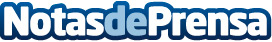 El fabricante de telecomunicaciones Diesl.com reinventa el consumo de TV Un producto exclusivo que tiene por función cubrir todas las exigencias que requiere la televisión por satélite. Diesl.com ha confeccionado una serie de Kits adaptados a las necesidades y bolsillos de cualquier usuarioDatos de contacto:Gerard Millán902123800Nota de prensa publicada en: https://www.notasdeprensa.es/el-fabricante-de-telecomunicaciones-diesl-com Categorias: Nacional Telecomunicaciones Televisión y Radio Consumo http://www.notasdeprensa.es